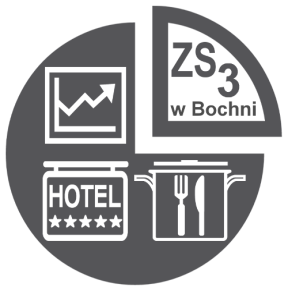 Zespół Szkół Nr 3 im. ks. prof. Józefa Tischnera w Bochni32-700 Bochnia, ul. Krakowska 20, tel. 14 612-27-79www.zs3.bochnia.pl-----------------------------------------------------------------------------------------------------------------------------------PROGRAM NAUCZANIA Przedmiotu: PRAKTYKA ZAWODOWA KUCHARZSYMBOL CYFROWY ZAWODU 512001PODBUDOWA PROGRAMOWA: PODSTAWÓWKA/GIMNAZIUMKWALIFIKACJE WYODRĘBNIONE W ZAWODZIE:HGT.02. Przygotowanie i wydawanie dańRozporządzenie Ministra Edukacji Narodowej z dnia 16 maja 2019 r.w sprawie podstaw programowych kształcenia w zawodach szkolnictwa branżowegooraz dodatkowych umiejętności zawodowych 
w zakresie wybranych zawodów szkolnictwa branżowego	Program nauczania przedmiotu PRAKTYKA ZAWODOWA – Kucharz opracowany na podstawie programu nauczania Ośrodka Rozwoju Edukacjiw ramach projektu „Partnerstwo na rzecz kształcenia zawodowego. Etap 3. Edukacja zawodowa odpowiadająca potrzebom rynku pracy”, współfinansowanego ze środków Unii Europejskiej w ramach Europejskiego Funduszu Społecznego,realizowanego w latach 2018–2019(https://www.ore.edu.pl/2019/08/programy-nauczania-zawodu-2019/)Miejsce realizacji praktyk zawodowych:zakłady gastronomiczne typu otwartego i zamkniętego, w tym restauracje hotelowe, gastronomia sieciowa, firmy cateringowe oraz przedsiębiorstwa zajmujące się przygotowywaniem i produkcją wyrobów i półproduktów kulinarnych.Praktyka zawodowa realizowana jest u pracodawcy: Klas 1 i 2 – 2 dni w tygodniuKlasa 3 – 3 dni w tygodniuPRAKTYKA ZAWODOWA Kwalifikacja HGT.02. Przygotowanie i wydawanie dań.Cele ogólne:Określenie struktury organizacyjnej zakładu gastronomicznego i jego funkcjonowania.Ocenianie jakości surowców, półproduktów oraz zasad ich przechowywania.Planowanie produkcji potraw.Rozróżnianie asortymentu potraw i napojów kuchni polskiej, kuchni innych narodów oraz potraw dietetycznych.Zastosowanie metod i technik stosowanych przy przygotowaniu i obróbce surowców.Poznanie wpływu prawidłowego postępowania z surowcem na jakość wyrobu gotowego.Dobieranie surowców i półproduktów stosowanych do sporządzania potraw i napojów.Rozpoznawanie cech charakterystycznych surowców i półproduktów stosowanych do sporządzania potraw i napojów.Dobieranie sprzętu, maszyn i urządzeń do sporządzania potraw i napojów.Stosowanie technologii sporządzania potraw i napojów.Rozwijanie kreatywności przy planowaniu potraw i napojów.Cele operacyjneUczeń potrafi:dobierać surowce i półprodukty stosowane w sporządzaniu potraw i napojów,ocenić jakość surowców i półproduktów stosowanych w sporządzaniu potraw i napojów,określić zagrożenia obniżające jakość żywności,stosować receptury gastronomiczne,przechowywać surowce, półprodukty i wyroby gotowe,planować produkcję potraw i napojów,dobierać metody i techniki sporządzania potraw i napojów,charakteryzować zmiany zachodzące podczas sporządzania potraw i napojów,stosować technologie produkcji potraw i napojów,prowadzić produkcję potraw i napojów,dobierać sprzęt, maszyny i urządzenia do produkcji potraw i napojów,stosować sprzęt, maszyny i urządzenia do produkcji potraw i napojów,dobierać sprzęt do ekspedycji potraw i napojów,stosować sprzęt do ekspedycji potraw i napojów,prowadzić produkcję zgodnie z zasadami bhp oraz z zachowaniem bezpieczeństwa zdrowotnego żywności,stosować nowatorskie rozwiązania podczas sporządzania potraw i napojów,współpracować w zespole w celu wykonania zadań zawodowych.Zadania zawodowe powinny być realizowane pod kierunkiem opiekuna/instruktora praktyk.MATERIAŁ NAUCZANIA PRAKTYKI ZAWODOWEJ Z ZAKRESU KWALIFIKACJI HGT.02.Przygotowanie i wydawanie dań.PROCEDURY OSIĄGANIA CELÓW KSZTAŁCENIA PRZEDMIOTUW ramach praktyki zawodowej u pracodawcy, uczeń powinien nabyć umiejętności związane z przygotowaniem i wydawaniem dań w rzeczywistych warunkach pracy.W trakcie kształcenia uczniów na „Zajęciach praktycznych” proponuje się stosować zróżnicowane metody, w szczególności:metody podające, jak: objaśnienie lub wyjaśnienie,metody aktywizujące, jak: metodę przypadków, symulacji, praktycznych zadań i inne.Wśród środków dydaktycznych rekomendowanych do wykorzystania przez nauczycieli wymienić należy środki:wzrokowe w postaci wydruków receptur gastronomicznych, fotografii wyrobów gastronomicznych, katalogów maszyn i urządzeń gastronomicznych, a także zestawy ćwiczeń, pakiety edukacyjne dla uczniów, wzrokowo-słuchowe obejmujące zasoby kanałów tematycznych na stronach internetowych związane z produkcją gastronomiczną, filmy dydaktyczne związane z surowcami oraz produkcją gastronomiczną.PROPONOWANE METODY SPRAWDZANIA OSIĄGNIĘĆ EDUKACYJNYCH UCZNIANad przebiegiem praktyki zawodowej i jej realizacją czuwa opiekun praktyki, który dokonuje oceny umiejętności opanowanych przez uczniów podczas całego okresu realizacji programu praktyki zawodowej. Osiągnięcia uczniów proponuje się sprawdzać różnorodnymi metodami. Jedną z form mogą być testy praktyczne sprawdzające umiejętności praktyczne. Inną metodą może być metoda tekstu przewodniego, pozwalająca na analizę tekstów związanych z produkcją gastronomiczną, metoda symulacyjna oraz metoda przypadków. Kontrola osiągnięć uczniów powinna być systematyczna.EWALUACJA PRZEDMIOTUProponuje się przeprowadzić ewaluację przedmiotu najpierw na początku kształcenia poprzez zdiagnozowanie potrzeb uczniów, w trakcie nauczania w postaci ankietowania uczniów, obserwacji, wywiadów z uczniami. Na zakończenie kształcenia proponuje się przeprowadzić ewaluację podsumowującą poprzez testy praktyczne, ankietowanie, rozmowy indywidualne z uczniami.Dział programowyTematy jednostek metodycznychWymagania programoweWymagania programoweWymagania programoweDział programowyTematy jednostek metodycznychPodstawoweUczeń potrafi:PonadpodstawoweUczeń potrafi:Etap realizacjiI. Organizacja zakładu gastronomicznego1. Układ funkcjonalny zakładu gastronomicznegowymieniać pomieszczenia i działy zakładu gastronomicznego, np. dział socjalny, administracyjny, magazynowy, zmywalnię, dział ekspedycyjny, pomieszczenia handlowewskazywać drogi komunikacyjne w zakładzie gastronomicznym rozpoznawać pomieszczenia zakładu gastronomicznego po roli, jaką pełnią rozróżniać sprzęt i urządzenia w poszczególnych pomieszczeniach zakładu gastronomicznegowybrać drogi ewakuacyjne w zależności od pomieszczenia zakładu gastronomicznegostosować przepisy bezpieczeństwa i higieny pracy, ochrony przeciwpożarowej i ochrony środowiskaoceniać prawidłową organizację stanowisk w zakładzie gastronomicznym charakteryzować pomieszczenia w układzie funkcjonalnym oraz wyposażenie stanowiskwyznaczać na schematach zakładów gastronomicznych drogi komunikacyjne grupować pomieszczenia zakładu gastronomicznego według spełnianych funkcji oceniać znaczenie rozwiązań funkcjonalnych zakładu gastronomicznego dla bezpieczeństwa pracowników, bezpieczeństwa i jakości produkcji oraz możliwości produkcyjnych zakładuKlasa II. Organizacja zakładu gastronomicznego2. Organizacja stanowiska pracy do sporządzania potraw i napojów (mise en place)- dobrać maszyny, urządzenia, drobny sprzęt i narzędzia do przeprowadzania obróbki wstępnej, termicznej,wykańczania, dystrybucjipodczas sporządzania potrawi napojówpobierać surowce, dodatki, przyprawy, elementy dekoracyjne na stanowisku roboczymustawiać drobny sprzęt kuchenny na stanowisku roboczym do sporządzania potrawy napojuprzygotowywać miejsce na odpady i półprodukty na stanowisku pracyorganizować stanowisko pracy zgodnie z obowiązującymi wymaganiami ergonomii, przepisami bezpieczeństwa i higieny pracy, ochrony przeciwpożarowej i ochrony środowiska wyznaczać główne miejsce robocze na stanowisku pracystosować zasady    zrównoważonego rozwoju    podczas wykonywania zadań    zawodowychKlasa III. Przechowywanie surowców, półproduktów i wyrobów gotowych1. Sprzęt i aparatura kontrolno-pomiarowa w zakładzie gastronomicznymrozróżniać sprzęt i aparaturę kontrolno-pomiarową stosowaną w zakładzie gastronomicznymdobrać sprzęt i aparaturę kontrolno - pomiarową stosować sprzęt i aparaturę kontrolno-pomiarowąprzestrzegać tajemnicy związanej z wykonywanym zawodem i miejscem pracodczytywać wskazania aparatury kontrolno-pomiarowej w zakładzie gastronomicznym analizować odczyty parametrów na urządzeniach gastronomicznych porównywać wyniki odczytu z obowiązującą dokumentacją technologicznąwskazywać zagrożenia w przypadku niewłaściwych odczytów na aparaturze kontrolno-pomiarowejKlasa I - IIIII. Przechowywanie surowców, półproduktów i wyrobów gotowych2. Ocena jakościowa surowców, półproduktów i wyrobów gotowychdobrać metody oceny jakościowej surowców, półproduktów i wyrobów gotowychoceniać surowce, półprodukty i wyroby gotowe przed, w trakcie i po produkcjioceniać przydatność i jakość surowców spożywczych do sporządzania potrawoceniać wpływ warunków przechowywania i transportu na jakość żywnościrozróżniać wady jakościowe surowców, półproduktów i wyrobów gotowychwskazywać parametry jakościowe surowców, półproduktów i wyrobów gotowychwyciągać wnioski z oceny surowców, półproduktów i wyrobów gotowychKlasa I - IIIII. Przechowywanie surowców, półproduktów i wyrobów gotowych3. Przechowywanie żywności w warunkach zapewniających jej trwałośćstosować metody przechowywania żywności do odpowiedniego asortymentu rozróżniać wyposażenie magazynów oraz magazynowe środki transportowedokonać odbioru ilościowego surowców i półproduktówprzestrzegać optymalnych warunków przechowywania żywności w zakładzie gastronomicznychstosować zasadę FIFO w czasie magazynowaniarozmieszczać żywność w magazynach w warunkach optymalnych zgodnie z warunkami zapewniającymi jej trwałość i bezpieczeństwodokonać pomiaru temperatury i wilgotnościwykonywać prace porządkoweklasyfikować zmiany zachodzące podczas przechowywania żywnościwskazywać zmiany zachodzące podczas przechowywania żywnościoceniać skutki nieprzestrzegania warunków zapewniających trwałość przechowywanej żywności stosować warunki magazynowania żywności zapewniające jej trwałośćstosować środki transportowe podczas prac związanych z magazynowaniemstosować urządzenia chłodnicze i zamrażalnicze rozpoznawać zagrożenia jakości i żywności i żywienia podczas magazynowania żywnościzapobiegać zagrożeniom mającym wpływ na jakość i bezpieczeństwo zdrowotne żywności podczas magazynowania stosować założenia systemu HACCP, GHP, GMP opracowane dla magazynówwypełniać dokumentację magazynową oceniać zmiany zachodzące podczas przechowywania żywnościcharakteryzować zmiany zachodzące podczas przechowywania żywnościKlasa I - IIIIII. Proces produkcyjny w zakładzie gastronomicznym1. Receptury gastronomicznerozróżniać elementy budowy receptury gastronomicznejokreślać na podstawie receptury gastronomicznej zapotrzebowanie na surowce i dodatki do żywnościobliczać zużycie surowców, dodatków do żywności do sporządzania potraw i napojówodważać/odmierzać składniki na podstawie recepturodważać/odmierzać gramaturę porcji potrawokreślać na podstawie receptury gastronomicznej wielkość porcji potraw i napojów wykonywać czynności związane z odważaniem i odmierzaniem składników potraw i napojówprzeliczyć normatywy surowcowe receptur gastronomicznychanalizować receptury gastronomicznerozpoznać potrawy i napoje po recepturach gastronomicznychsporządzać autorskie receptury gastronomicznesporządzać kalkulację potraw na podstawie receptury gastronomicznej (foodcost)stosować racjonalną gospodarkę surowcami podczas sporządzania potrawKlasa I - IIIIII. Proces produkcyjny w zakładzie gastronomicznym2. Charakterystyka procesu produkcyjnego w zakładzie gastronomicznymwymieniać etapy procesu produkcyjnegoprowadzić etapy procesu produkcyjnego zgodnie z opisem technologicznymstosować obróbkę wstępną surowców, np. brudną i czystąporównywać jakość surowców przed i po obróbce wstępnejdobrać metody i techniki do sporządzenia planowanej potrawy, np. blanszowanie, gotowanie, smażenie, duszenie, pieczenie, konfitowanie, grillowanie, parowanie czy gotowanie w niskich temperaturachwskazywać metody obróbki termicznej sporządzanych potraw i napojówdobrać metody i techniki zalecane przy sporządzaniu potraw dietetycznychwyjaśniać znaczenie zmianwykonywać czynności w grupierozpoznać znaczenie własnych zachowań w grupiestosować komunikację interpersonalnąstosować metody i techniki sporządzania potraw i napojówśledzić zmiany zachodzące w żywności podczas obróbkiprzewidywać zagrożenia procesu technologicznego podczas sporządzania potrawwprowadzać działania korygujące podczas przygotowywania potraw i napojówstosować nowoczesne techniki kulinarne, np. sous-vide, kuchnia molekularnaproponować nowatorskie działania podczaswykonywania zadań zawodowychwykazać się otwartością na zmiany w zakresie nowych technik i technologiistosować nowatorskie rozwiązaniaKlasa I - IIIIV. Surowce, dodatki do żywności i materiały pomocnicze1. Surowce, dodatki do żywności, przyprawy, tłuszcze i materiały dodatkowerozróżniać surowce, dodatki do żywności i materiały pomocniczedobrać tłuszcze do sporządzania potraw do potraw, np. olej, rzepakowy, masło świeże i klarowane, smalec, oliwa, fryturadobrać tłuszcze do smażenia określonych potraw sporządzać smalec wieprzowy, masło klarowane, masła smakowedobrać dodatki do żywności i przyprawy do sporządzania potraw i napojówstosować przyprawy i dodatki podczas sporządzania potraw i napojów, np. sól, pieprz, liść laurowy, ziele angielskie oraz kwiaty jadalne, mikroziołaprzetwarzać świeże zioła, np. susząc, przygotowując oleje smakowe, pesto, pastysporządzać klasyczne mieszanki przypraw, np. bouquetgarni, curry, garammasala, pięć smakówrozpoznawać zmiany zachodzące w tłuszczach podczas obróbki cieplnejwykonywać czynności w grupiestosować komunikację interpersonalnąokreślać zasady doboru tłuszczów do rodzaju sporządzanej potrawy, uwzględniając ich pochodzenie, konsystencję oraz funkcje technologiczneśledzić zmiany zachodzące w tłuszczach podczas obróbki cieplnejzapobiegać niekorzystnym zmianom zachodzącym w tłuszczach podczas obróbki cieplnejprzewidywać zagrożenia procesu technologicznego podczas przygotowywania potraw i napojówwprowadzać działania korygujące podczas przygotowywania potraw i napojówKlasa I - IIIV. Technologie sporządzania potraw i napojów1. Technologie sporządzania potraw i napojów z owoców, warzyw, ziemniaków i grzybówrozróżniać potrawy i napoje sporządzane z owoców, warzyw, ziemniaków i grzybówdobrać obróbkę wstępną brudną i czystą do surowcastosować obróbkę wstępną brudną i czystą surowca, np. do owoców jagodowych, owoców ziarnkowych, owoców pestkowych, owoców cytrusowych, owoców egzotycznych, warzyw liściastych, warzyw owocowych, warzyw korzeniowych, warzyw kapustnych, warzyw cebulowych, warzyw strączkowych zielonych, ziemniaków, grzybów świeżych, grzybów suszonychsporządzać potrawy z grzybów, stosując różne metody i techniki procesu technologicznego, np. gotowanie (zupa grzybowa), duszenie (grzyby w śmietanie), zapiekanie i pieczenie (pieczarki nadziewane, grzyby po nelsońsku)stosować maszyny i urządzenia oraz sprzęt potrzebny do sporządzenia potraw i napojów z owoców, warzyw, ziemniaków i grzybówprowadzić ocenę organoleptyczną potraw i napojów z owoców, warzyw, ziemniaków i grzybówwykonywać różne sposoby rozdrabniania warzyw w zależności od ich przeznaczenia, np. krojenie (krążki, słupki, płatki, piórka, kostki, paski), siekanie, miażdżenie, szatkowanie, ścieraniesporządzać potrawy i napoje z owoców, warzyw, ziemniaków i grzybów, np. surówki (z marchewki, selera, kapusty np. celesław, ogórków np. mizerię), sałatki (np. cezar, nicejską, caprese, rosyjską, waldorf) zupy (jarzynową, barszcz, minestrone,grzybową, chłodniki warzywne i owocowe oraz kremy),sos grzybowy, sorbety, puree warzywne i owocowe, pasty warzywne (humus, z fasoli)dobrać sprzęt i zastawę stołową do serwowania potraw i napojów z owoców, warzyw, ziemniaków i grzybówwykonywać czynności związane z ekspedycją potraw i napojów z owoców, warzyw, ziemniaków i grzybówprzechowywać półprodukty i wyroby gotowe z owoców, warzyw, grzybów i ziemniaków zgodnie z warunkami i czasem, np. surówki, napoje owocowestosować przepisy bezpieczeństwa i higieny pracy, ochrony przeciwpożarowej i ochrony środowiska podczas sporządzania potrawwykonywać prace porządkowe w trakcie pracy i po jej zakończeniustosować systemy zabezpieczania jakości zdrowotnej żywności wykonywać czynności w grupiestosować komunikację interpersonalnąorganizować stanowisko pracy w celu wykonania potraw z owoców, warzyw, ziemniaków i grzybówrozdrabniać owoce, warzywa, stosując różne techniki krojenia i nazewnictwo francuskie (np.: mirepoix, macedoine, julienne, rouelle, Vichy, concasse, chiffonade, paysanne)rozdrabniać ziemniaki w różne kształty, np. pommespaille, pommesallumettes, pommesmignonnettes, pommesfrites, pommespontneufwykonywać obróbkę wstępną i cieplną szparagów, warzyw strączkowych suchychsporządzać potrawy z ciasta ziemniaczanego na bazie ziemniaków gotowanych, np.: kluski śląskie, kopytka, knedle i dobrać dodatki oraz podaćsporządzać potrawy z ciasta ziemniaczanego na bazie ziemniaków surowych, np. kluski ziemniaczane, pyzy ziemniaczane/cepeliny,dobrać przyprawy do potraw z warzyw, grzybów, ziemniaków, owoców w celu wydobycia głębi smaku lub lepszego trawieniagarnirować potrawy z wykorzystaniem carvingu, w tym rzodkiewki, cukinii, pora- weryfikować realność wykonania zadania zawodowego, szacować czas, zasoby i budżet zadaniastosować normy zachowań społecznych podczas wykonywania zadań zawodowychprzewidywać zagrożenia w czasie produkcji potraw i napojów z owoców, warzyw, ziemniaków i grzybów wpływające na jakość gotowego wyrobuwprowadzać działania korygujące podczas przygotowywania potraw i napojów z owoców, warzyw, grzybów i ziemniakówsporządzać potrawy i napoje z owoców, warzyw, ziemniaków i grzybów według własnych receptur- weryfikować realność wykonania zadania zawodowego, szacować czas, zasoby i budżet zadaniaKlasa I - IIIV. Technologie sporządzania potraw i napojów2. Technologie sporządzania potraw z mleka i przetworów mlecznychrozróżniać potrawy i napoje sporządzane z mleka i przetworów mlecznychstosować techniki i metody sporządzenia potraw z mleka i przetworów mlecznych stosować maszyny i urządzenia oraz sprzęt potrzebny do sporządzenia potraw z mleka i przetworów mlecznych sporządzać potrawy z mleka słodkiego, np. kisiele mleczne, napoje z dodatkiem czekolady lub kakao, zupy mleczne, sosy mlecznesporządzać potrawy i napoje z wykorzystaniem mlecznych napojów fermentowanych, np. sos tzatziki, galaretka z zsiadłego mleka, galaretka na bazie jogurtu, koktajle mleczne, zupy chłodnikisporządzać potraw z zastosowaniem serów podpuszczkowych, np. zupa serowa, suflet z sera, ser panierowany, koszyczki parmezanowe i sera twarogowego, np. pierogi leniwe, placuszki twarogowe, pasty twarogowe, deser tiramisusporządzać potrawy i napoje z użyciem śmietanki i śmietany, np. krem bita śmietana, deser panna cotta, krem sułtański, krem bruleewykonywać ocenę organoleptyczną z użyciem śmietany i śmietanki dobrać sprzęt i zastawę stołową do serwowania potraw z mleka i przetworów mlecznychwykonywać czynności związane z ekspedycją potraw z mleka i przetworów mlecznychprzechowywać półprodukty i gotowe wyroby zgodnie z warunkami i czasem przechowywania wykonywać prace porządkowe w trakcie pracy i po jej zakończeniustosować systemy zabezpieczania jakości zdrowotnej żywności wykonywać czynności w grupiestosować komunikację interpersonalnąorganizować stanowisko pracy w celu wykonania potraw z mleka i przetworów 
mlecznych, np. zupy mleczne, napoje mleczne fermentowane, krem, bita śmietanaprzeprowadzać ocenę organoleptyczną potraw i napojów z mleka słodkiegoprzeprowadzać ocenę organoleptyczną mlecznych napojów fermentowanychprzeprowadzać ocenę organoleptyczną serów i potraw z nich wykonanych: twarogowych, np.: ricotta, ser mascarpone, serów dojrzewających, np.: grojer, parmezan, cheddar, ementaler, pecorinorozróżniać fazy napowietrzania śmietankiwykonywać ocenę organoleptyczną śmietany i śmietanki oraz potraw i napojów z nich wykonanychśledzić zmiany zachodzące podczas sporządzania potraw z mleka i jego przetworówprzewidywać zagrożenia w czasie produkcji potraw i napojów z mleka i jego przetworów wpływające na jakość gotowych wyrobówwprowadzać działania korygujące podczas przygotowywania potraw i napojów z mleka i jego przetworówsporządzać potrawy i napoje z mleka i przetworów mlecznych według własnych receptur- weryfikować realność wykonania zadania zawodowego, szacować czas, zasoby i budżet zadaniastosować normy zachowań społecznych podczas wykonywania zadań zawodowychKlasa I - IIIV. Technologie sporządzania potraw i napojów3. Technologie sporządzania potraw z jajrozróżniać potrawy sporządzane z jajwykonywać poprawnie sterylizację jaj, np.: przez naświetlanie UVsprawdzać świeżość jajwykonywać wybijanie jaj i oddzielanie białka od żółtkarozróżniać fazy napowietrzenia jajstosować techniki i metody sporządzenia potraw z jajstosować maszyny i urządzenia oraz sprzęt potrzebny do sporządzenia potraw z jajsporządzać potrawy z jaj gotowanych, np. jaja poszetowe, jaja na miękko, jaja mollet, jaja po wiedeńskusporządzać potrawy z jaj smażonych, np. omlet naturalny, omlet biszkoptowy, jajka sadzone, frittata, omlet hiszpańskidobrać sprzęt i zastawę stołową do serwowania potraw z jajwykonywać czynności związane z ekspedycją potraw z jajprzechowywać półprodukty i gotowe wyroby zgodnie z warunkami i czasem przechowywaniawykonywać prace porządkowe w trakcie pracy i po jej zakończeniustosować systemy zabezpieczania jakości zdrowotnej żywnościwykonywać czynności w grupiestosować komunikację interpersonalnąorganizować stanowisko pracy w celu wykonania potraw z jajprzeprowadzać ocenę organoleptyczną sporządzonych potraw z jaj śledzić zmiany zachodzące podczas sporządzania potraw z jajsporządzać potrawy z wykorzystaniem właściwości jaj, takich jak spulchnianie (ciasto biszkoptowe), zagęszczanie (słodkie sosy), emulgowanie (majonez), wiązanie surowców (kotleciki z jaj) przewidywać zagrożenia w czasie produkcji potraw i napojów z jaj wpływające na jakość gotowych wyrobówwprowadzać działania korygujące podczas przygotowywania potraw i napojów z jajsporządzać potrawy z jaj według własnych receptur- weryfikować realność wykonania zadania zawodowego, szacować czas, zasoby i budżet zadaniastosować normy zachowań społecznych podczas wykonywania zadań zawodowychKlasa I - IIIV. Technologie sporządzania potraw i napojów4. Technologie sporządzania potraw z mąki i kasz rozróżniać potrawy sporządzane z mąki i kasz stosować techniki i metody sporządzenia potraw z mąki i kaszstosować maszyny i urządzenia oraz sprzęt potrzebny do sporządzenia potraw z mąki i kasz prowadzić obróbkę wstępną mąki, np. przesiewanie, dogrzewanie oraz kaszy w zależności od rodzaju, np. płukanie, zacieranie jajemsporządzać potrawy z zastosowaniem mąki i kasz, np.: potrawy z kasz rozklejanych (zupy krupniki, zupa grysikowa, zupa ryżowa, musy z kaszy manny, risotto), potrawy z kasz gotowanych na sypko, potrawy z kasz gotowanych na półsypko (kotleciki)sporządzać potrawy z ciasta zarabianego na stolnicy, np.: wyroby z ciasta pierogowego, kluski krajane, polskie łazanki, makarony, zacierkisporządzać ciasto zarabiane w naczyniu, np.: ciasto na kluski kładzione, ciasto na kluski półfrancuskie, ciasto na kluski francuskie, ciasto na kluski lanesporządzać ciasto naleśnikowesporządzać potrawy z naleśników, np.: krokiety, naleśniki biszkoptowe, naleśniki typu francuskiegosporządzać inne potrawy, np. ravioli, pierogi, risotto, kaszottodobrać sprzęt i zastawę stołową do serwowania potraw z mąki i kaszwykonywać czynności związane z ekspedycją potraw z mąki i kasz przechowywać półprodukty i gotowe wyroby zgodnie z warunkami i czasem wykonywać prace porządkowe w trakcie pracy i po jej zakończeniustosować systemy zabezpieczania jakości zdrowotnej żywnościwykonywać czynności w grupiestosować komunikację interpersonalnąorganizować stanowisko pracy w celu wykonania potraw z mąki i kasz dobrać rodzaj i typ mąki do zagęszczania potraw oraz sporządzanej potrawy, np. do oprószania warzyw – mąka pszenna wysokoglutenowa, mąka na makarony – mąka pszenna wysokoglutenowawykonywać ocenę organoleptyczną potraw z mąki i kaszsporządzać ciasto na makarony typu włoskiegosporządzić makarony włoskie, np. pappardelle, lazanię, penne przy użyciu maszynki do makaronów włoskich przeprowadzić obróbkę cieplną potraw z ciasta zarabianego na stolnicy i ciasta zarabianego w naczyniugotować makarony gotoweformować naleśniki w różne formy w zależności od farszu i potrzebsporządzać desery z kasz, np.: mus z kaszy manny, ciasteczka z płatków owsianych, zapiekanka z ryżu na słodko, puddingi ryżoweprzewidywać zagrożenia w czasie produkcji potraw i napojów z mąki, kasz i ryżu wpływające na jakość gotowych wyrobówwprowadzać działania korygujące podczas przygotowywania potraw i napojów z mąki, kasz i ryżusporządzać potrawy z mąki, kasz i ryżu według własnych receptur- weryfikować realność  wykonania zadania zawodowego, szacować czas, zasoby i budżet zadaniastosować normy zachowań społecznych podczas wykonywania zadań zawodowychKlasa I - IIIV. Technologie sporządzania potraw i napojów5. Technologie sporządzania wyrobów ciastkarskich i deserówrozróżniać ciasta i wyroby ciastkarskie rozróżniać asortyment deserów zimnych i gorących, popularnych i wykwintnych oraz kuchni innych narodówstosować techniki i metody sporządzenia wyrobów ciastkarskich i deserówstosować maszyny i urządzenia oraz sprzęt potrzebny do sporządzenia wyrobów ciastkarskich i deserówdobrać sprzęt i zastawę stołową do serwowania wyrobów cukierniczych i deserówsporządzać desery zestalane na zimno i na gorąco (zagęszczane skrobią, jajami, żółtkami, środkami żelującymi)sporządzać desery niezestalane z mąki, kasz, i owocówsporządzaćinnedesery np. chantilly, crème pâtissière, crème anglaise,merengue(beza) wykonywać czynności związane z dekorowaniem sporządzonych wyrobów ciastkarskich, np. oblewanie czekoladą, posypywanie cukrem, glazurowaniewykonywać czynności związane z ekspedycją ciast i deserów- przechowywać półprodukty i gotowe wyroby zgodnie z warunkami i czasem przechowywania wykonywać prace porządkowe w trakcie pracy i po jej zakończeniustosować systemy zabezpieczania jakości zdrowotnej żywności wykonywać czynności w grupiestosować komunikację interpersonalnąstosować zasady etyki obowiązujące w komunikacji z klientami, gośćmi i współpracownikamiprzestrzegać zasad etyki i etykiety obowiązujących w komunikacji z pracownikami, klientami oraz gośćmiprzestrzegać zasad etycznych i prawnych związanych z ochroną własności intelektualnej i ochroną danych osobowychprzestrzegać tajemnicy związanej z wykonywanym zawodem i miejscem pracyorganizować stanowisko pracy w celu wykonania wyrobów ciastkarskich i deserówsporządzać różne rodzaje ciast, np. ciasta drożdżowe, biszkoptowe, kruche, piernikowe, bezowe, parzone i innesporządzać wyroby ciastkarskie, np. babki, ciasta, drobne wyroby sporządzać lukry, masy, kremy i pomady, np. masa serowa i makowa, krem bita śmietana, krem bezowy, glazura białkowo-cukrowa sporządzać charakterystyczne desery kuchni obcych narodowości, np. krem catalana, krem brulee, naleśniki suzette, crumble z owocami, gruszka pięknej Helenysporządzać desery mrożone, np. lody, sorbetypodawać desery mrożone, np.: lody melba, lody w ptysiusporządzać desery flambirowanestosować temperowanie czekoladystosować do dekoracji owoce, czekoladę, polewę czekoladową, marcepan. Żele smakowe, zioła i kwiaty jadalne wykonywać ocenę organoleptyczną sporządzonych wyrobów ciastkarskich i deserówprzewidywać zagrożenia w czasie produkcji wyrobów ciastkarskich i deserów wpływające na jakość gotowych wyrobówwprowadzać działania korygujące podczas przygotowywania wyrobów ciastkarskich i deserów sporządzać wyroby ciastkarskie i desery według własnych receptur- weryfikować realność wykonania zadania zawodowego, szacować czas, zasoby i budżet zadaniastosować normy zachowań społecznych podczas wykonywania zadań zawodowychKlasa I - IIIV. Technologie sporządzania potraw i napojów6. Technologie sporządzania potraw z mięsa zwierząt rzeźnych i dziczyznyrozróżniać potrawy sporządzane z mięsa zwierząt rzeźnych i dziczyznyrozróżniać potrawy z podrobów rozróżniać przetwory mięsnestosować obróbkę wstępną mięsa zwierząt rzeźnych i dziczyzny, np. rozmrożenie, trybowanie, podział na elementy, szpikowanie, peklowanie, marynowanie, wędzeniesporządzać potrawy z mięsa zwierząt rzeźnych i dziczyzny, np. sztuka mięsa, bryzol, medaliony, stek, zrazy zawijane, zrazy bite, sztufada, pieczeń duszona, roladydobrać rodzaj porcjowania i rozdrabniania mięsa do rodzaju potrawy (np. steki, tatar, gulasz, pieczeń)sporządzać potrawy z mięsa mielonego, np. kotlety mielone, pulpety, zrazy, klopsikisporządzać potrawy z podrobów, np. z wątroby, nerek, płuc, ozorów, żołądków, nóg stosować przetwory mięsne do sporządzania potraw, np. kanapekstosować techniki i metody sporządzenia potraw z mięsa zwierząt rzeźnych i dziczyzny, np. gotowanie, smażenie krótkie duszenie, pieczenie, grillowanie, gotowanie w próżni (sous vide), metodę confitowaniastosować maszyny i urządzenia oraz sprzęt potrzebny do sporządzenia potraw z mięsa zwierząt rzeźnych i dziczyzny dobrać sprzęt i zastawę stołową do serwowania potraw z mięsa zwierząt rzeźnych i dziczyznywykonywać czynności związane z ekspedycją potraw z mięsa zwierząt rzeźnych i dziczyznyprzechowywać półprodukty i gotowe wyroby zgodnie z warunkami i czasem przechowywania wykonywać prace porządkowe    w trakcie pracy i po jej zakończeniustosować systemy zabezpieczania jakości zdrowotnej żywności wykonywać czynności w grupiestosować komunikację interpersonalnąorganizować stanowisko pracy w celu wykonania potraw z mięsa zwierząt rzeźnych i dziczyzny oceniać organoleptycznie sporządzone potrawy z mięsa zwierząt rzeźnych i dziczyznyprzewidywać zagrożenia w czasie produkcji potraw z mięsa zwierząt rzeźnych i dziczyzny wpływające na jakość gotowych wyrobówwprowadzać działania korygujące podczas przygotowywania potraw z mięsa zwierząt rzeźnych i dziczyzny sporządzać potrawy z mięsa zwierząt rzeźnych i dziczyzny według własnych recepturweryfikować realność wykonania zadania zawodowego, szacować czas, zasoby i budżet zadaniastosować normy zachowań społecznych podczas wykonywania zadań zawodowychKlasa I - IIIV. Technologie sporządzania potraw i napojów7. Technologie sporządzania potraw z drobiu i ptactwa dzikiegowymieniać potrawy sporządzane z drobiu i ptactwa dzikiego stosować obróbkę wstępną drobiu i ptactwa dzikiego, np. rozmrożenie, doczyszczanie, mycie, podział na elementy kulinarne, formowaniesporządzać marynaty i nadzienia stosowane do potraw z drobiu i ptactwa dzikiegostosować techniki i metody sporządzenia potraw z drobiu i ptactwa dzikiego, np. potrawy gotowane (buliony), duszone, smażone (smażona pierś i watróbka), pieczone (całe tuszki, skrzydełka, udko), gotowane w próżni (pierś i udko kaczki, gołębia), grillowane (pierś z kurczaka i indyka)uzasadniać dobór technik obróbki termicznej do przygotowywanej potrawystosować maszyny i urządzenia oraz sprzęt potrzebny do sporządzenia potraw z drobiu i ptactwa dzikiegodobrać sprzęt i zastawę stołową do serwowania potraw z drobiu i ptactwa dzikiego wykonywać czynności związane z ekspedycją potraw z drobiu i ptactwa dzikiego przechowywać półprodukty i gotowe wyroby zgodnie z warunkami i czasem przechowywania wykonywać prace porządkowe w trakcie pracy i po jej zakończeniustosować systemy zabezpieczania jakości zdrowotnej żywności HACCP, GMP, GHPwykonywać czynności w grupiestosować komunikację interpersonalnąorganizować stanowisko pracy w celu wykonania potraw z drobiu i ptactwa dzikiego sporządzać potrawy z drobiu i ptactwa dzikiego prowadzić rozbiór tuszki drobiowej stosować formowanie tuszki drobiowej sporządzać potrawy z drobiu i ptactwa dzikiego, np. potrawki, rolady, kotlet de volaille, kurczak po polsku, udo kaczki confit, kurczak pieczony, udo gęsi duszone, perliczka pieczona w całościsporządzać potrawy z masy drobiowej mielonej, np. kotlety pożarskiestosować podroby z drobiu do przygotowywania potraw, np. żołądki drobiowe, serca drobiowe, wątroba drobiowaprzewidywać zagrożenia wpływające na jakość gotowych potraw z drobiu i ptactwa dzikiegooceniać organoleptycznie sporządzone potrawy z drobiu i ptactwa dzikiego przewidywać zagrożenia w czasie produkcji potraw z drobiu i dzikiego ptactwa wpływające na jakość gotowych wyrobówwprowadzać działania korygujące podczas przygotowywania potraw z drobiu i dzikiego ptactwasporządzać potrawy z drobiu i ptactwa dzikiego według własnych recepturweryfikować realność wykonania zadania zawodowego, szacować czas, zasoby i budżet zadaniastosować normy zachowań społecznych podczas wykonywania zadań zawodowychKlasa I- IIIV. Technologie sporządzania potraw i napojów8. Technologie sporządzania potraw z ryb i owoców morza rozróżniać potrawy sporządzane z ryb i owoców morza rozróżniać przetwory rybneoceniać świeżość ryb i owoców morzastosować obróbkę wstępną ryb, np. zabijanie ryb żywych, rozmrażanie, odsalanie, oczyszczanie, podział tuszekdobrać  techniki i metody sporządzenia potraw z ryb i owoców morza, np. gotowanie – zupa rybna i ryby na parze, smażenie – dorsz, łosoś, pstrąg, sola, tuńczyk, duszenie – mule, pieczenie ryb – w soli, w pergaminie, grillowanie ryb i owoców morza w całości i elementach (np. dorada, pstrąg, ośmiornica, krewetki, kalmary), sous vide – łosoś, dorsz, stirfry – krewetki, kalmarystosować maszyny i urządzenia oraz sprzęt potrzebny do sporządzenia potraw z ryb i owoców morzasporządzać potrawy z ryb i owoców morzadobrać sprzęt i zastawę stołową do serwowania potraw z ryb i owoców morza wykonywać czynności związane z ekspedycją potraw z ryb i owoców morzaprzechowywać półprodukty i gotowe wyroby zgodnie z warunkami i czasem przechowywania wykonywać prace porządkowe w trakcie pracy i po jej zakończeniustosować systemy zabezpieczania jakości zdrowotnej żywności wykonywać czynności w grupiestosować komunikację interpersonalnąorganizować stanowisko pracy w celu wykonania potraw z ryb i owoców morza sporządzać potrawy z ryb i owoców morza, stosując różne metody i techniki sporządzania, np.: potrawy gotowane, smażone, duszone, pieczone i zapiekanesporządzać potrawy z masy rybnej mielonej, np. pulpety, rolady, klopsikisporządzać dania z ryb i owoców morza, w tym ryby i owoce morza na surowo (np. tatar, ostrygi, carpaccio), marynowane (np. gravlax, ceviche), zupa rybna, musy z ryby, ryby w galarecie, grillowany lub smażony stek z tuńczyka średnio wysmażony (medium rare), smażony filet z dorsza lub cała ryba (np. gładzica, flądra), krewetki smażoneoceniać organoleptycznie sporządzone potrawy z ryb i owoców morzaprzewidywać zagrożenia w czasie produkcji potraw z ryb i owoców morza wpływające na jakość gotowych wyrobówwprowadzać działania korygujące podczas przygotowywania potraw z ryb i owoców morzasporządzać potrawy z ryb i owoców morza według własnych recepturweryfikować realność wykonania zadania zawodowego, szacować czas, zasoby i budżet zadaniastosować normy zachowań społecznych podczas wykonywania zadań zawodowychKlasa I - IIIV. Technologie sporządzania potraw i napojów9. Technologie sporządzania tradycyjnych i regionalnych potraw kuchni polskiejrozróżniać zwyczaje żywieniowe w dawnej Polscerozróżniać potrawy kuchni regionalnychdobrać technikę i metodę sporządzenia potraw regionalnychdobrać maszyny i urządzenia oraz sprzęt potrzebny do sporządzenia potraw regionalnychdobrać sprzęt i zastawę stołową do serwowania potraw regionalnychwykonywać czynności związane z ekspedycją potraw regionalnych- przechowywać półprodukty i gotowe wyroby zgodnie z warunkami i czasem przechowywania wykonywać prace porządkowe w trakcie pracy i po jej zakończeniustosować systemy zabezpieczania jakości zdrowotnej żywności wykonywać czynności w grupiestosować komunikację interpersonalną- organizować stanowisko pracy w celu wykonania potraw tradycyjnych i regionalnych kuchni polskiejcharakteryzować potrawy i napoje kuchni tradycyjnej j i regionalnej kuchni polskiejsporządzać potrawy kuchni tradycyjnej i regionalnych, np. żur na kiełbasie, łazanki z kapustą, bliny staropolskie, bigos staropolski, biała kiełbasa w sosie chrzanowym, flaki po polsku, karp po polsku, kwaśnica, kiszka kaszubskaocenić organoleptycznie potrawy i napoje kuchni tradycyjnej, staropolskiej i regionalnejprzewidywać zagrożenia w czasie produkcji potraw kuchni tradycyjnej i regionalnej wpływające na jakość gotowych wyrobówwprowadzać działania korygujące podczas przygotowywania potraw kuchni tradycyjnej i regionalnej analizować receptury starodawnej kuchni polskiejweryfikować realność wykonania zadania zawodowego, szacować czas, zasoby i budżet zadaniaKlasa I - IIIV. Technologie sporządzania potraw i napojów10. Technologie sporządzania potraw dietetycznych i wegetariańskich rozróżnia alternatywne sposoby żywienia, w tym diety bezglutenowe, bezlaktozowe, wegetarianizm, weganizm, fleksitarianizm, pescowegetarianizmokreślać zasady doboru surowców do sporządzenia potraw dietetycznych i wegetariańskichstosować zamienności produktówstosować techniki i metody sporządzania potraw dietetycznych i wegetariańskichstosować maszyny i urządzenia oraz sprzęt potrzebny do sporządzenia potraw dietetycznych i wegetariańskichdobrać sprzęt i zastawę stołową do serwowania potraw dietetycznych i wegetariańskich wykonywać czynności związane z ekspedycją potraw dietetycznych i wegetariańskichprzechować półprodukty i gotowe wyroby zgodnie z warunkami i czasem przechowywania wykonywać prace porządkowe w trakcie pracy i po jej zakończeniustosować systemy zabezpieczania jakości zdrowotnej żywności wykonywać czynności w grupiestosować komunikację interpersonalnąorganizować stanowisko pracy w celu wykonania potraw dietetycznych i wegetariańskich sporządzić potrawy dietetyczne i wegetariańskie, np. pulpety mielone z indyka, gotowane warzywa, łagodne sosy, kisiel jabłkowy, pierogi, placki z cukinii, zapiekankę z bakłażanadobrać technikę cieplną do sporządzania potraw dietetycznych, np. gotowanie, duszenie, pieczenieoceniać organoleptycznie sporządzone potrawy dietetyczne i wegetariańskieprzewidywać zagrożenia w czasie produkcji potraw dietetycznych i wegetariańskich wpływające na jakość gotowych wyrobówwprowadzać działania korygujące podczas przygotowywania potraw dietetycznych i wegetariańskich analizować receptury potraw dietetycznych i wegetariańskichweryfikować realność wykonania zadania zawodowego, szacować czas, zasoby i budżet zadaniastosować normy zachowań społecznych podczas wykonywania zadań zawodowychKlasa I - IIIV. Technologie sporządzania potraw i napojów11. Technologie sporządzania kuchni różnych narodówrozróżniać zwyczaje żywieniowe innych narodówwymieniać potrawy kuchni francuskiej, rosyjskiej, węgierskiej, włoskiej, greckiej i chińskiejrozróżniać potrawy kuchni innych narodówstosować techniki i metody sporządzenia potraw innych narodówstosować maszyny i urządzenia oraz sprzęt potrzebny do sporządzenia potraw innych narodówdobrać sprzęt i zastawę stołową do serwowania potraw innych narodówwykonywać czynności związane z ekspedycją potraw kuchni innych narodówprzechowywać półprodukty i gotowe wyroby zgodnie z warunkami i czasem przechowywania wykonywać prace porządkowe w trakcie pracy i po jej zakończeniustosować systemy zabezpieczania jakości zdrowotnej żywności wykonywać czynności w grupiestosować komunikację interpersonalnąorganizować stanowisko pracy w celu wykonania potraw innych narodówsporządzać potrawy kuchni różnych narodów, np. zupa cebulowa, sałatka Cezar, krem brulee, kulebiak, zupa halaszle, makaron carbonara, tzatziki, kaczka po pekińskuoceniać organoleptycznie sporządzone potrawy kuchni różnych narodówprzewidywać zagrożenia w czasie produkcji potraw kuchni innych narodów wpływające na jakość gotowych wyrobówwprowadzać działania korygujące podczas przygotowywania potraw kuchni innych narodówanalizować receptury kuchni różnych narodówweryfikować realność wykonania zadania zawodowego, szacować czas, zasoby i budżet zadaniastosować normy zachowań społecznych podczas wykonywania zadań zawodowychKlasa I - IIIV. Technologie sporządzania potraw i napojów12. Technologie sporządzania napojówrozróżniać napoje zimne bezalkoholowe, np. wody, lemoniady, toniki, napoje typu colarozróżniać napoje gorące na bazie herbaty, kawy i kakaorozróżniać alkohole niskoalkoholowe, średnioalkoholowe, wysokoalkoholoweokreślać wpływ używek na organizm człowiekastosować techniki i metody sporządzania napojówstosować maszyny i urządzenia oraz sprzęt potrzebny do sporządzenia napojów, np. ekspres wysokociśnieniowy, samowar, blender, dzbanki, czajniczki, shaker, szklanica barmańska, trybuszonrozróżniać rodzaje kawstosować zasady sporządzania napojów bezalkoholowych i alkoholowych mieszanych, np. dobór surowców, dobór odpowiednich narzędzi, przestrzeganie kolejności dodawania poszczególnych składników, zastosowanie odpowiednich technik miksowaniadobrać sprzęt i zastawę stołową do serwowania napojówprzechowywać półprodukty i gotowe wyroby zgodnie z warunkami i czasem przechowywania wykonywać prace porządkowe w trakcie pracy i po jej zakończeniustosować systemy zabezpieczania jakości zdrowotnej żywnościwykonywać czynności w grupiestosować komunikację interpersonalnąorganizować stanowisko pracy w celu wykonania napojówsporządzać herbatę, np. ekspresową, po angielsku, po rosyjsku, po chińsku, po japońsku, po wiedeńsku, po marokańskusporządzać kawę, np. caffe latte, espresso, cappuccino, americano, mrożonąwykonywać czynności związane z ekspedycją napojów, w tym garnirowanie, stosując dodatek czekolady, śmietanki, owocówsporządzać napoje mieszane bezalkoholowe i alkoholoweoceniać organoleptycznie sporządzone napojeprzewidywać zagrożenia w czasie produkcji napojów wpływające na jakość gotowych wyrobówwprowadzać działania korygujące podczas przygotowywania napojówsporządzać napoje według własnych receptur weryfikować realność wykonania zadania zawodowego, szacować czas, zasoby i budżet zadaniastosować normy zachowań społecznych podczas wykonywania zadań zawodowychKlasa I - IIIV. Technologie sporządzania potraw i napojów13. Technologie sporządzania zup i sosówrozróżniać zupy i sosystosować zasady sporządzania zup i sosówdobrać techniki wykonania sosów i zupprzygotować kości i elementy tusz, warzywa i zioła do przygotowywanego wywaru z cielęciny, drobiu, ryb i owoców morza i warzywdobrać sosy do potrawy, np. kaparowy do śledzi, jaj i wędlin, sos chrzanowy do jaj, wędlin i zimnych mięsprzygotować sosy podstawowe w tym beszamel, demi-glace, béarnaise, holenderski, beurreblancsporzadzać winegret (np. winegret podstawowy, cytrynowy, octowy, musztardowy) i dipy (np. majonez, sos tatarski, tzatziki, chutney)sporządzać zupy, np. zupy czyste, zupy zagęszczane głównym składnikiem, zupy podprawiane, zupy specjalne, zupy zapiekane (typu włoskiego i francuskiego), zupy jednogarnkowe, w tym rosół, kremy (pomidorowy, selerowy, z brokułów), bisque (z krewetek, raków), tradycyjne (ogórkowa, krupnik, cebulowa, żur)stosować maszyny i urządzenia oraz sprzęt potrzebny do sporządzenia zup i sosówdobrać sprzęt i zastawę stołową do serwowania zup i sosówwykonywać czynności związane z ekspedycją zup i sosówprzechować półprodukty i gotowe wyroby zgodnie z warunkami i czasem przechowywania wykonywać prace porządkowe w trakcie pracy i po jej zakończeniustosować systemy zabezpieczania jakości zdrowotnej żywności wykonywać czynności w grupiestosować komunikację interpersonalnąorganizować stanowisko pracy w celu wykonania zup i sosówsporządzać sosy, np. sosy zimne (na bazie oliwy/oleju), na bazie majonezu (sos tatarski), sos ravigotte, sos remoulade, sos chrzanowy, sos kaparowy, na bazie galaretki owocowej) oraz sosy gorące (do zapiekania, zagęszczane skrobią, zagęszczane surowym masłem, zagęszczane przez redukcję)przygotować sosy dodatkowe (np. salsa, pesto ziołowe, salsa verde, sos vierge) oceniać organoleptycznie sporządzone zupy i sosyprzewidywać zagrożenia w czasie produkcji zup i sosów wpływające na jakość gotowych wyrobówwprowadzać działania korygujące podczas przygotowywania zup i sosówsporządzać zupy i sosy według własnych recepturweryfikować realność wykonania zadania zawodowego, szacować czas, zasoby i budżet zadania stosować normy zachowań społecznych podczas wykonywania zadań zawodowychKlasa I - IIIV. Technologie sporządzania potraw i napojów14. Technologie sporządzania przekąsekrozróżniać asortyment przekąsekdobrać surowce do sporządzenia przekąsekokreślać zasady doboru surowców do sporządzenia przekąsekstosować techniki i metody do sporządzania przekąsekwykonywać przekąski w formie kanapek, np.: dekoracyjne, klubowe, tortowe, tartinkistosować maszyny i urządzenia oraz sprzęt do sporządzania zakąsekokreślać wpływ cech surowców na jakość przekąsekdobrać sprzęt i zastawę stołową do serwowania przekąsek wykonywać czynności związane z ekspedycją przekąsekprzechowywać półprodukty i gotowe wyroby zgodnie z warunkami i czasem przechowywania wykonywać prace porządkowe w trakcie pracy i po jej zakończeniustosować systemy zabezpieczania jakości zdrowotnej żywności wykonywać czynności w grupiestosować komunikację interpersonalnąorganizować stanowisko pracy w celu wykonania przekąseksporządzać przekąski z różnych surowców, np. z warzyw, serów, jaj, mięs, podrobów, ryb, owoców morza (tatar, carpaccio, pieczone warzywa, sałatka z buraków z kozim serem, jajko po florentyńsku, surowe warzywa, ryby marynowane, owoce morza gotowane lub z patelni, wątróbka smażona i pasztet)oceniać organoleptycznie sporządzone przekąskiprzewidywać zagrożenia w czasie produkcji przekąsek wpływające na jakość gotowych wyrobówwprowadzać działania korygujące podczas przygotowywania przekąseksporządzać przekąski według własnych recepturweryfikować realność wykonania zadania zawodowego, szacować czas, zasoby i budżet zadaniastosować normy zachowań społecznych podczas wykonywania zadań zawodowychKlasa I - III